CVJETNICAZADATAK: KAŽIPRSTOM SPOJI ISTE SLIKE.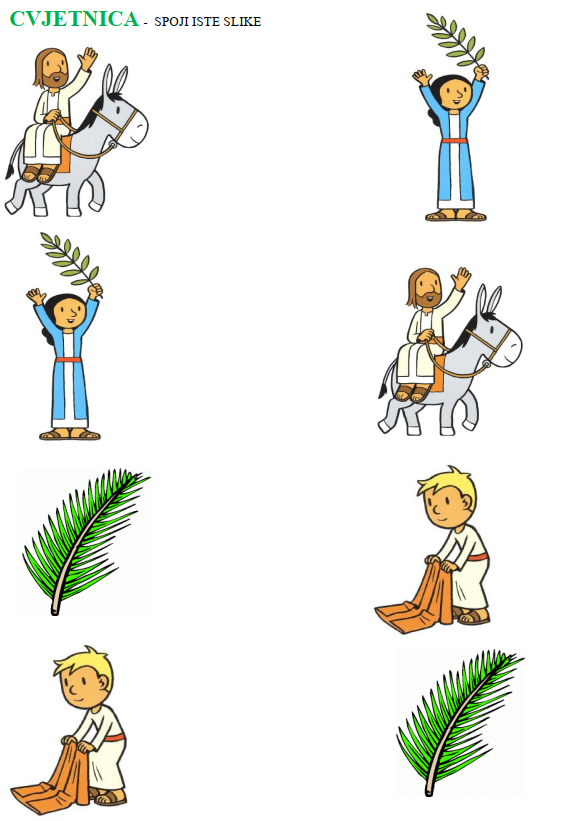 